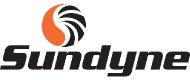 SUNFLO APPLICATION DATA SHEETCustomer/PurchaserCustomer/Purchaser	Quote No.: 144260	File Reference No.:By: Cory Wittwer	Rev.: 1	Date: 4/13/16	Quote No.: 144260	File Reference No.:By: Cory Wittwer	Rev.: 1	Date: 4/13/16	Quote No.: 144260	File Reference No.:By: Cory Wittwer	Rev.: 1	Date: 4/13/16	Quote No.: 144260	File Reference No.:By: Cory Wittwer	Rev.: 1	Date: 4/13/16	Quote No.: 144260	File Reference No.:By: Cory Wittwer	Rev.: 1	Date: 4/13/16	Quote No.: 144260	File Reference No.:By: Cory Wittwer	Rev.: 1	Date: 4/13/16Name: COSCO ShipyardAddress:Name: COSCO ShipyardAddress:	Quote No.: 144260	File Reference No.:By: Cory Wittwer	Rev.: 1	Date: 4/13/16	Quote No.: 144260	File Reference No.:By: Cory Wittwer	Rev.: 1	Date: 4/13/16	Quote No.: 144260	File Reference No.:By: Cory Wittwer	Rev.: 1	Date: 4/13/16	Quote No.: 144260	File Reference No.:By: Cory Wittwer	Rev.: 1	Date: 4/13/16	Quote No.: 144260	File Reference No.:By: Cory Wittwer	Rev.: 1	Date: 4/13/16	Quote No.: 144260	File Reference No.:By: Cory Wittwer	Rev.: 1	Date: 4/13/16Name: COSCO ShipyardAddress:Name: COSCO ShipyardAddress:           Service:                                                     	Inquiry No.:         Item No:                                                             Quantity: 1      Model No.: FMP3-YJF-50	                Pump Type: P-3000       Serial No.:                                          Purchase Order No.:           Service:                                                     	Inquiry No.:         Item No:                                                             Quantity: 1      Model No.: FMP3-YJF-50	                Pump Type: P-3000       Serial No.:                                          Purchase Order No.:           Service:                                                     	Inquiry No.:         Item No:                                                             Quantity: 1      Model No.: FMP3-YJF-50	                Pump Type: P-3000       Serial No.:                                          Purchase Order No.:           Service:                                                     	Inquiry No.:         Item No:                                                             Quantity: 1      Model No.: FMP3-YJF-50	                Pump Type: P-3000       Serial No.:                                          Purchase Order No.:           Service:                                                     	Inquiry No.:         Item No:                                                             Quantity: 1      Model No.: FMP3-YJF-50	                Pump Type: P-3000       Serial No.:                                          Purchase Order No.:           Service:                                                     	Inquiry No.:         Item No:                                                             Quantity: 1      Model No.: FMP3-YJF-50	                Pump Type: P-3000       Serial No.:                                          Purchase Order No.:Owner/User           Service:                                                     	Inquiry No.:         Item No:                                                             Quantity: 1      Model No.: FMP3-YJF-50	                Pump Type: P-3000       Serial No.:                                          Purchase Order No.:           Service:                                                     	Inquiry No.:         Item No:                                                             Quantity: 1      Model No.: FMP3-YJF-50	                Pump Type: P-3000       Serial No.:                                          Purchase Order No.:           Service:                                                     	Inquiry No.:         Item No:                                                             Quantity: 1      Model No.: FMP3-YJF-50	                Pump Type: P-3000       Serial No.:                                          Purchase Order No.:           Service:                                                     	Inquiry No.:         Item No:                                                             Quantity: 1      Model No.: FMP3-YJF-50	                Pump Type: P-3000       Serial No.:                                          Purchase Order No.:           Service:                                                     	Inquiry No.:         Item No:                                                             Quantity: 1      Model No.: FMP3-YJF-50	                Pump Type: P-3000       Serial No.:                                          Purchase Order No.:           Service:                                                     	Inquiry No.:         Item No:                                                             Quantity: 1      Model No.: FMP3-YJF-50	                Pump Type: P-3000       Serial No.:                                          Purchase Order No.:           Service:                                                     	Inquiry No.:         Item No:                                                             Quantity: 1      Model No.: FMP3-YJF-50	                Pump Type: P-3000       Serial No.:                                          Purchase Order No.:           Service:                                                     	Inquiry No.:         Item No:                                                             Quantity: 1      Model No.: FMP3-YJF-50	                Pump Type: P-3000       Serial No.:                                          Purchase Order No.:           Service:                                                     	Inquiry No.:         Item No:                                                             Quantity: 1      Model No.: FMP3-YJF-50	                Pump Type: P-3000       Serial No.:                                          Purchase Order No.:           Service:                                                     	Inquiry No.:         Item No:                                                             Quantity: 1      Model No.: FMP3-YJF-50	                Pump Type: P-3000       Serial No.:                                          Purchase Order No.:           Service:                                                     	Inquiry No.:         Item No:                                                             Quantity: 1      Model No.: FMP3-YJF-50	                Pump Type: P-3000       Serial No.:                                          Purchase Order No.:           Service:                                                     	Inquiry No.:         Item No:                                                             Quantity: 1      Model No.: FMP3-YJF-50	                Pump Type: P-3000       Serial No.:                                          Purchase Order No.:OPERATING CONDITIONSOPERATING CONDITIONSOPERATING CONDITIONSOPERATING CONDITIONSOPERATING CONDITIONSOPERATING CONDITIONSRATED PERFORMANCERATED PERFORMANCERATED PERFORMANCERATED PERFORMANCELiquid: Sea WaterFlow (Design): 45 m^3/hr       Temp. (Normal): 32 C	                                    Temp. (Max): 32C        Suct. Pr. (Max): 0.0	                               Suct. Pr. (Rated): 0.0           Spec. Gravity: 1.0                                             Vapor Press.: 1.0               Diff. Press.:  78.655 Bar                                  Diff. Head: 800m 	Viscosity: 1.0 cP	NPSH Avail.:Disch. Press. (g):  78.655 Bar Corr/Eros:Liquid: Sea WaterFlow (Design): 45 m^3/hr       Temp. (Normal): 32 C	                                    Temp. (Max): 32C        Suct. Pr. (Max): 0.0	                               Suct. Pr. (Rated): 0.0           Spec. Gravity: 1.0                                             Vapor Press.: 1.0               Diff. Press.:  78.655 Bar                                  Diff. Head: 800m 	Viscosity: 1.0 cP	NPSH Avail.:Disch. Press. (g):  78.655 Bar Corr/Eros:Liquid: Sea WaterFlow (Design): 45 m^3/hr       Temp. (Normal): 32 C	                                    Temp. (Max): 32C        Suct. Pr. (Max): 0.0	                               Suct. Pr. (Rated): 0.0           Spec. Gravity: 1.0                                             Vapor Press.: 1.0               Diff. Press.:  78.655 Bar                                  Diff. Head: 800m 	Viscosity: 1.0 cP	NPSH Avail.:Disch. Press. (g):  78.655 Bar Corr/Eros:Liquid: Sea WaterFlow (Design): 45 m^3/hr       Temp. (Normal): 32 C	                                    Temp. (Max): 32C        Suct. Pr. (Max): 0.0	                               Suct. Pr. (Rated): 0.0           Spec. Gravity: 1.0                                             Vapor Press.: 1.0               Diff. Press.:  78.655 Bar                                  Diff. Head: 800m 	Viscosity: 1.0 cP	NPSH Avail.:Disch. Press. (g):  78.655 Bar Corr/Eros:Liquid: Sea WaterFlow (Design): 45 m^3/hr       Temp. (Normal): 32 C	                                    Temp. (Max): 32C        Suct. Pr. (Max): 0.0	                               Suct. Pr. (Rated): 0.0           Spec. Gravity: 1.0                                             Vapor Press.: 1.0               Diff. Press.:  78.655 Bar                                  Diff. Head: 800m 	Viscosity: 1.0 cP	NPSH Avail.:Disch. Press. (g):  78.655 Bar Corr/Eros:Liquid: Sea WaterFlow (Design): 45 m^3/hr       Temp. (Normal): 32 C	                                    Temp. (Max): 32C        Suct. Pr. (Max): 0.0	                               Suct. Pr. (Rated): 0.0           Spec. Gravity: 1.0                                             Vapor Press.: 1.0               Diff. Press.:  78.655 Bar                                  Diff. Head: 800m 	Viscosity: 1.0 cP	NPSH Avail.:Disch. Press. (g):  78.655 Bar Corr/Eros:CONSTRUCTIONCONSTRUCTIONCONSTRUCTIONCONSTRUCTIONCONSTRUCTIONCONSTRUCTIONCasing Mounting: Frame Mounted                                            Split: Radial	Type: Diffuser	           Seal Flush Ports: ½” -NPT	Seal Drain Ports: ½” NPT Port (Qty 1)
           Impeller Design Type: OpenCasing Mounting: Frame Mounted                                            Split: Radial	Type: Diffuser	           Seal Flush Ports: ½” -NPT	Seal Drain Ports: ½” NPT Port (Qty 1)
           Impeller Design Type: OpenCasing Mounting: Frame Mounted                                            Split: Radial	Type: Diffuser	           Seal Flush Ports: ½” -NPT	Seal Drain Ports: ½” NPT Port (Qty 1)
           Impeller Design Type: OpenCasing Mounting: Frame Mounted                                            Split: Radial	Type: Diffuser	           Seal Flush Ports: ½” -NPT	Seal Drain Ports: ½” NPT Port (Qty 1)
           Impeller Design Type: OpenCasing Mounting: Frame Mounted                                            Split: Radial	Type: Diffuser	           Seal Flush Ports: ½” -NPT	Seal Drain Ports: ½” NPT Port (Qty 1)
           Impeller Design Type: OpenCasing Mounting: Frame Mounted                                            Split: Radial	Type: Diffuser	           Seal Flush Ports: ½” -NPT	Seal Drain Ports: ½” NPT Port (Qty 1)
           Impeller Design Type: OpenCasing Mounting: Frame Mounted                                            Split: Radial	Type: Diffuser	           Seal Flush Ports: ½” -NPT	Seal Drain Ports: ½” NPT Port (Qty 1)
           Impeller Design Type: OpenCasing Mounting: Frame Mounted                                            Split: Radial	Type: Diffuser	           Seal Flush Ports: ½” -NPT	Seal Drain Ports: ½” NPT Port (Qty 1)
           Impeller Design Type: OpenCasing Mounting: Frame Mounted                                            Split: Radial	Type: Diffuser	           Seal Flush Ports: ½” -NPT	Seal Drain Ports: ½” NPT Port (Qty 1)
           Impeller Design Type: OpenCasing Mounting: Frame Mounted                                            Split: Radial	Type: Diffuser	           Seal Flush Ports: ½” -NPT	Seal Drain Ports: ½” NPT Port (Qty 1)
           Impeller Design Type: OpenCasing Mounting: Frame Mounted                                            Split: Radial	Type: Diffuser	           Seal Flush Ports: ½” -NPT	Seal Drain Ports: ½” NPT Port (Qty 1)
           Impeller Design Type: OpenCasing Mounting: Frame Mounted                                            Split: Radial	Type: Diffuser	           Seal Flush Ports: ½” -NPT	Seal Drain Ports: ½” NPT Port (Qty 1)
           Impeller Design Type: OpenAUXILIARIESAUXILIARIESAUXILIARIESAUXILIARIESNOZZLESSIZETYPEFACINGFACINGPOSITION     Lube Oil Heat Exchanger: YES   Shell & Tube           Material: 316 SS	Size: 5x24 2-pass Water Cooling Flow: 5 gpm     Lube Oil Heat Exchanger: YES   Shell & Tube           Material: 316 SS	Size: 5x24 2-pass Water Cooling Flow: 5 gpm     Lube Oil Heat Exchanger: YES   Shell & Tube           Material: 316 SS	Size: 5x24 2-pass Water Cooling Flow: 5 gpm     Lube Oil Heat Exchanger: YES   Shell & Tube           Material: 316 SS	Size: 5x24 2-pass Water Cooling Flow: 5 gpmSuction3”600 lbsRF (ANSI)RF (ANSI)END     Lube Oil Heat Exchanger: YES   Shell & Tube           Material: 316 SS	Size: 5x24 2-pass Water Cooling Flow: 5 gpm     Lube Oil Heat Exchanger: YES   Shell & Tube           Material: 316 SS	Size: 5x24 2-pass Water Cooling Flow: 5 gpm     Lube Oil Heat Exchanger: YES   Shell & Tube           Material: 316 SS	Size: 5x24 2-pass Water Cooling Flow: 5 gpm     Lube Oil Heat Exchanger: YES   Shell & Tube           Material: 316 SS	Size: 5x24 2-pass Water Cooling Flow: 5 gpmDischarge2”900 lbsRF (ANSI)RF (ANSI)Horizontal Top     Lube Oil Heat Exchanger: YES   Shell & Tube           Material: 316 SS	Size: 5x24 2-pass Water Cooling Flow: 5 gpm     Lube Oil Heat Exchanger: YES   Shell & Tube           Material: 316 SS	Size: 5x24 2-pass Water Cooling Flow: 5 gpm     Lube Oil Heat Exchanger: YES   Shell & Tube           Material: 316 SS	Size: 5x24 2-pass Water Cooling Flow: 5 gpm     Lube Oil Heat Exchanger: YES   Shell & Tube           Material: 316 SS	Size: 5x24 2-pass Water Cooling Flow: 5 gpm                  Impeller Dia. Design: 131 mm	                   Max: 134.62 mm                                        Inducer: Yes	                           Diff. Dia.: 14.68 mm                         Mechanical Seal: Single                         Flush Plan: 11                                    Gearbox Seal: Mechanical                                                              Base Plate: Yes                                          Coupling: Rexnord            	Guard: YesHigh Speed Bearing	 Type: Journal Bearing	  Lubr: Pressurized         Frame Mount	Bearing Type:	                                           Lubr: 
                                       Painting: Standard Paint System                  Impeller Dia. Design: 131 mm	                   Max: 134.62 mm                                        Inducer: Yes	                           Diff. Dia.: 14.68 mm                         Mechanical Seal: Single                         Flush Plan: 11                                    Gearbox Seal: Mechanical                                                              Base Plate: Yes                                          Coupling: Rexnord            	Guard: YesHigh Speed Bearing	 Type: Journal Bearing	  Lubr: Pressurized         Frame Mount	Bearing Type:	                                           Lubr: 
                                       Painting: Standard Paint System                  Impeller Dia. Design: 131 mm	                   Max: 134.62 mm                                        Inducer: Yes	                           Diff. Dia.: 14.68 mm                         Mechanical Seal: Single                         Flush Plan: 11                                    Gearbox Seal: Mechanical                                                              Base Plate: Yes                                          Coupling: Rexnord            	Guard: YesHigh Speed Bearing	 Type: Journal Bearing	  Lubr: Pressurized         Frame Mount	Bearing Type:	                                           Lubr: 
                                       Painting: Standard Paint System                  Impeller Dia. Design: 131 mm	                   Max: 134.62 mm                                        Inducer: Yes	                           Diff. Dia.: 14.68 mm                         Mechanical Seal: Single                         Flush Plan: 11                                    Gearbox Seal: Mechanical                                                              Base Plate: Yes                                          Coupling: Rexnord            	Guard: YesHigh Speed Bearing	 Type: Journal Bearing	  Lubr: Pressurized         Frame Mount	Bearing Type:	                                           Lubr: 
                                       Painting: Standard Paint System                  Impeller Dia. Design: 131 mm	                   Max: 134.62 mm                                        Inducer: Yes	                           Diff. Dia.: 14.68 mm                         Mechanical Seal: Single                         Flush Plan: 11                                    Gearbox Seal: Mechanical                                                              Base Plate: Yes                                          Coupling: Rexnord            	Guard: YesHigh Speed Bearing	 Type: Journal Bearing	  Lubr: Pressurized         Frame Mount	Bearing Type:	                                           Lubr: 
                                       Painting: Standard Paint System                  Impeller Dia. Design: 131 mm	                   Max: 134.62 mm                                        Inducer: Yes	                           Diff. Dia.: 14.68 mm                         Mechanical Seal: Single                         Flush Plan: 11                                    Gearbox Seal: Mechanical                                                              Base Plate: Yes                                          Coupling: Rexnord            	Guard: YesHigh Speed Bearing	 Type: Journal Bearing	  Lubr: Pressurized         Frame Mount	Bearing Type:	                                           Lubr: 
                                       Painting: Standard Paint System     Lube Oil Heat Exchanger: YES   Shell & Tube           Material: 316 SS	Size: 5x24 2-pass Water Cooling Flow: 5 gpm     Lube Oil Heat Exchanger: YES   Shell & Tube           Material: 316 SS	Size: 5x24 2-pass Water Cooling Flow: 5 gpm     Lube Oil Heat Exchanger: YES   Shell & Tube           Material: 316 SS	Size: 5x24 2-pass Water Cooling Flow: 5 gpm     Lube Oil Heat Exchanger: YES   Shell & Tube           Material: 316 SS	Size: 5x24 2-pass Water Cooling Flow: 5 gpm                  Impeller Dia. Design: 131 mm	                   Max: 134.62 mm                                        Inducer: Yes	                           Diff. Dia.: 14.68 mm                         Mechanical Seal: Single                         Flush Plan: 11                                    Gearbox Seal: Mechanical                                                              Base Plate: Yes                                          Coupling: Rexnord            	Guard: YesHigh Speed Bearing	 Type: Journal Bearing	  Lubr: Pressurized         Frame Mount	Bearing Type:	                                           Lubr: 
                                       Painting: Standard Paint System                  Impeller Dia. Design: 131 mm	                   Max: 134.62 mm                                        Inducer: Yes	                           Diff. Dia.: 14.68 mm                         Mechanical Seal: Single                         Flush Plan: 11                                    Gearbox Seal: Mechanical                                                              Base Plate: Yes                                          Coupling: Rexnord            	Guard: YesHigh Speed Bearing	 Type: Journal Bearing	  Lubr: Pressurized         Frame Mount	Bearing Type:	                                           Lubr: 
                                       Painting: Standard Paint System                  Impeller Dia. Design: 131 mm	                   Max: 134.62 mm                                        Inducer: Yes	                           Diff. Dia.: 14.68 mm                         Mechanical Seal: Single                         Flush Plan: 11                                    Gearbox Seal: Mechanical                                                              Base Plate: Yes                                          Coupling: Rexnord            	Guard: YesHigh Speed Bearing	 Type: Journal Bearing	  Lubr: Pressurized         Frame Mount	Bearing Type:	                                           Lubr: 
                                       Painting: Standard Paint System                  Impeller Dia. Design: 131 mm	                   Max: 134.62 mm                                        Inducer: Yes	                           Diff. Dia.: 14.68 mm                         Mechanical Seal: Single                         Flush Plan: 11                                    Gearbox Seal: Mechanical                                                              Base Plate: Yes                                          Coupling: Rexnord            	Guard: YesHigh Speed Bearing	 Type: Journal Bearing	  Lubr: Pressurized         Frame Mount	Bearing Type:	                                           Lubr: 
                                       Painting: Standard Paint System                  Impeller Dia. Design: 131 mm	                   Max: 134.62 mm                                        Inducer: Yes	                           Diff. Dia.: 14.68 mm                         Mechanical Seal: Single                         Flush Plan: 11                                    Gearbox Seal: Mechanical                                                              Base Plate: Yes                                          Coupling: Rexnord            	Guard: YesHigh Speed Bearing	 Type: Journal Bearing	  Lubr: Pressurized         Frame Mount	Bearing Type:	                                           Lubr: 
                                       Painting: Standard Paint System                  Impeller Dia. Design: 131 mm	                   Max: 134.62 mm                                        Inducer: Yes	                           Diff. Dia.: 14.68 mm                         Mechanical Seal: Single                         Flush Plan: 11                                    Gearbox Seal: Mechanical                                                              Base Plate: Yes                                          Coupling: Rexnord            	Guard: YesHigh Speed Bearing	 Type: Journal Bearing	  Lubr: Pressurized         Frame Mount	Bearing Type:	                                           Lubr: 
                                       Painting: Standard Paint System    Seal Flush Heat Exchanger: None                   Material:       	Size:Water Cooling Flow:	GPM       Seal Flush Flow:    Seal Flush Heat Exchanger: None                   Material:       	Size:Water Cooling Flow:	GPM       Seal Flush Flow:    Seal Flush Heat Exchanger: None                   Material:       	Size:Water Cooling Flow:	GPM       Seal Flush Flow:    Seal Flush Heat Exchanger: None                   Material:       	Size:Water Cooling Flow:	GPM       Seal Flush Flow:                  Impeller Dia. Design: 131 mm	                   Max: 134.62 mm                                        Inducer: Yes	                           Diff. Dia.: 14.68 mm                         Mechanical Seal: Single                         Flush Plan: 11                                    Gearbox Seal: Mechanical                                                              Base Plate: Yes                                          Coupling: Rexnord            	Guard: YesHigh Speed Bearing	 Type: Journal Bearing	  Lubr: Pressurized         Frame Mount	Bearing Type:	                                           Lubr: 
                                       Painting: Standard Paint System                  Impeller Dia. Design: 131 mm	                   Max: 134.62 mm                                        Inducer: Yes	                           Diff. Dia.: 14.68 mm                         Mechanical Seal: Single                         Flush Plan: 11                                    Gearbox Seal: Mechanical                                                              Base Plate: Yes                                          Coupling: Rexnord            	Guard: YesHigh Speed Bearing	 Type: Journal Bearing	  Lubr: Pressurized         Frame Mount	Bearing Type:	                                           Lubr: 
                                       Painting: Standard Paint System                  Impeller Dia. Design: 131 mm	                   Max: 134.62 mm                                        Inducer: Yes	                           Diff. Dia.: 14.68 mm                         Mechanical Seal: Single                         Flush Plan: 11                                    Gearbox Seal: Mechanical                                                              Base Plate: Yes                                          Coupling: Rexnord            	Guard: YesHigh Speed Bearing	 Type: Journal Bearing	  Lubr: Pressurized         Frame Mount	Bearing Type:	                                           Lubr: 
                                       Painting: Standard Paint System                  Impeller Dia. Design: 131 mm	                   Max: 134.62 mm                                        Inducer: Yes	                           Diff. Dia.: 14.68 mm                         Mechanical Seal: Single                         Flush Plan: 11                                    Gearbox Seal: Mechanical                                                              Base Plate: Yes                                          Coupling: Rexnord            	Guard: YesHigh Speed Bearing	 Type: Journal Bearing	  Lubr: Pressurized         Frame Mount	Bearing Type:	                                           Lubr: 
                                       Painting: Standard Paint System                  Impeller Dia. Design: 131 mm	                   Max: 134.62 mm                                        Inducer: Yes	                           Diff. Dia.: 14.68 mm                         Mechanical Seal: Single                         Flush Plan: 11                                    Gearbox Seal: Mechanical                                                              Base Plate: Yes                                          Coupling: Rexnord            	Guard: YesHigh Speed Bearing	 Type: Journal Bearing	  Lubr: Pressurized         Frame Mount	Bearing Type:	                                           Lubr: 
                                       Painting: Standard Paint System                  Impeller Dia. Design: 131 mm	                   Max: 134.62 mm                                        Inducer: Yes	                           Diff. Dia.: 14.68 mm                         Mechanical Seal: Single                         Flush Plan: 11                                    Gearbox Seal: Mechanical                                                              Base Plate: Yes                                          Coupling: Rexnord            	Guard: YesHigh Speed Bearing	 Type: Journal Bearing	  Lubr: Pressurized         Frame Mount	Bearing Type:	                                           Lubr: 
                                       Painting: Standard Paint SystemBy-pass Orifice:Flow:	GPMBy-pass Orifice:Flow:	GPMBy-pass Orifice:Flow:	GPMBy-pass Orifice:Flow:	GPMMATERIALSMATERIALSMATERIALSMATERIALSMATERIALSMATERIALSBy-pass Orifice:Flow:	GPMBy-pass Orifice:Flow:	GPMBy-pass Orifice:Flow:	GPMBy-pass Orifice:Flow:	GPM             Pump Casing: 316 Stainless Steel                Seal Housing: 316 Stainless Steel                    Impeller: 2205 Duplex                                   Inducer: 2205 Duplex                  HS Shaft: 4140 Steel                                  Input Shaft: 4140 Steel              Pinion Gear: 8620 H Steel                             Drive Gear: 8620H Steel     Gearbox Housing: Carbon Steel                           Input Frame: Carbon Steel             Shaft Sleeve: 316 Stainless Steel                        O-Rings: UA - NitrileSeal Stationary Face: Standard – Carbon (RP)       Seal Rot. Face: RJ – Tungsten Carbide w/ Nickel                                                  Pump Casing: 316 Stainless Steel                Seal Housing: 316 Stainless Steel                    Impeller: 2205 Duplex                                   Inducer: 2205 Duplex                  HS Shaft: 4140 Steel                                  Input Shaft: 4140 Steel              Pinion Gear: 8620 H Steel                             Drive Gear: 8620H Steel     Gearbox Housing: Carbon Steel                           Input Frame: Carbon Steel             Shaft Sleeve: 316 Stainless Steel                        O-Rings: UA - NitrileSeal Stationary Face: Standard – Carbon (RP)       Seal Rot. Face: RJ – Tungsten Carbide w/ Nickel                                                  Pump Casing: 316 Stainless Steel                Seal Housing: 316 Stainless Steel                    Impeller: 2205 Duplex                                   Inducer: 2205 Duplex                  HS Shaft: 4140 Steel                                  Input Shaft: 4140 Steel              Pinion Gear: 8620 H Steel                             Drive Gear: 8620H Steel     Gearbox Housing: Carbon Steel                           Input Frame: Carbon Steel             Shaft Sleeve: 316 Stainless Steel                        O-Rings: UA - NitrileSeal Stationary Face: Standard – Carbon (RP)       Seal Rot. Face: RJ – Tungsten Carbide w/ Nickel                                                  Pump Casing: 316 Stainless Steel                Seal Housing: 316 Stainless Steel                    Impeller: 2205 Duplex                                   Inducer: 2205 Duplex                  HS Shaft: 4140 Steel                                  Input Shaft: 4140 Steel              Pinion Gear: 8620 H Steel                             Drive Gear: 8620H Steel     Gearbox Housing: Carbon Steel                           Input Frame: Carbon Steel             Shaft Sleeve: 316 Stainless Steel                        O-Rings: UA - NitrileSeal Stationary Face: Standard – Carbon (RP)       Seal Rot. Face: RJ – Tungsten Carbide w/ Nickel                                                  Pump Casing: 316 Stainless Steel                Seal Housing: 316 Stainless Steel                    Impeller: 2205 Duplex                                   Inducer: 2205 Duplex                  HS Shaft: 4140 Steel                                  Input Shaft: 4140 Steel              Pinion Gear: 8620 H Steel                             Drive Gear: 8620H Steel     Gearbox Housing: Carbon Steel                           Input Frame: Carbon Steel             Shaft Sleeve: 316 Stainless Steel                        O-Rings: UA - NitrileSeal Stationary Face: Standard – Carbon (RP)       Seal Rot. Face: RJ – Tungsten Carbide w/ Nickel                                                  Pump Casing: 316 Stainless Steel                Seal Housing: 316 Stainless Steel                    Impeller: 2205 Duplex                                   Inducer: 2205 Duplex                  HS Shaft: 4140 Steel                                  Input Shaft: 4140 Steel              Pinion Gear: 8620 H Steel                             Drive Gear: 8620H Steel     Gearbox Housing: Carbon Steel                           Input Frame: Carbon Steel             Shaft Sleeve: 316 Stainless Steel                        O-Rings: UA - NitrileSeal Stationary Face: Standard – Carbon (RP)       Seal Rot. Face: RJ – Tungsten Carbide w/ Nickel                                     Discharge Orifice:Diameter:	inDischarge Orifice:Diameter:	inDischarge Orifice:Diameter:	inDischarge Orifice:Diameter:	in             Pump Casing: 316 Stainless Steel                Seal Housing: 316 Stainless Steel                    Impeller: 2205 Duplex                                   Inducer: 2205 Duplex                  HS Shaft: 4140 Steel                                  Input Shaft: 4140 Steel              Pinion Gear: 8620 H Steel                             Drive Gear: 8620H Steel     Gearbox Housing: Carbon Steel                           Input Frame: Carbon Steel             Shaft Sleeve: 316 Stainless Steel                        O-Rings: UA - NitrileSeal Stationary Face: Standard – Carbon (RP)       Seal Rot. Face: RJ – Tungsten Carbide w/ Nickel                                                  Pump Casing: 316 Stainless Steel                Seal Housing: 316 Stainless Steel                    Impeller: 2205 Duplex                                   Inducer: 2205 Duplex                  HS Shaft: 4140 Steel                                  Input Shaft: 4140 Steel              Pinion Gear: 8620 H Steel                             Drive Gear: 8620H Steel     Gearbox Housing: Carbon Steel                           Input Frame: Carbon Steel             Shaft Sleeve: 316 Stainless Steel                        O-Rings: UA - NitrileSeal Stationary Face: Standard – Carbon (RP)       Seal Rot. Face: RJ – Tungsten Carbide w/ Nickel                                                  Pump Casing: 316 Stainless Steel                Seal Housing: 316 Stainless Steel                    Impeller: 2205 Duplex                                   Inducer: 2205 Duplex                  HS Shaft: 4140 Steel                                  Input Shaft: 4140 Steel              Pinion Gear: 8620 H Steel                             Drive Gear: 8620H Steel     Gearbox Housing: Carbon Steel                           Input Frame: Carbon Steel             Shaft Sleeve: 316 Stainless Steel                        O-Rings: UA - NitrileSeal Stationary Face: Standard – Carbon (RP)       Seal Rot. Face: RJ – Tungsten Carbide w/ Nickel                                                  Pump Casing: 316 Stainless Steel                Seal Housing: 316 Stainless Steel                    Impeller: 2205 Duplex                                   Inducer: 2205 Duplex                  HS Shaft: 4140 Steel                                  Input Shaft: 4140 Steel              Pinion Gear: 8620 H Steel                             Drive Gear: 8620H Steel     Gearbox Housing: Carbon Steel                           Input Frame: Carbon Steel             Shaft Sleeve: 316 Stainless Steel                        O-Rings: UA - NitrileSeal Stationary Face: Standard – Carbon (RP)       Seal Rot. Face: RJ – Tungsten Carbide w/ Nickel                                                  Pump Casing: 316 Stainless Steel                Seal Housing: 316 Stainless Steel                    Impeller: 2205 Duplex                                   Inducer: 2205 Duplex                  HS Shaft: 4140 Steel                                  Input Shaft: 4140 Steel              Pinion Gear: 8620 H Steel                             Drive Gear: 8620H Steel     Gearbox Housing: Carbon Steel                           Input Frame: Carbon Steel             Shaft Sleeve: 316 Stainless Steel                        O-Rings: UA - NitrileSeal Stationary Face: Standard – Carbon (RP)       Seal Rot. Face: RJ – Tungsten Carbide w/ Nickel                                                  Pump Casing: 316 Stainless Steel                Seal Housing: 316 Stainless Steel                    Impeller: 2205 Duplex                                   Inducer: 2205 Duplex                  HS Shaft: 4140 Steel                                  Input Shaft: 4140 Steel              Pinion Gear: 8620 H Steel                             Drive Gear: 8620H Steel     Gearbox Housing: Carbon Steel                           Input Frame: Carbon Steel             Shaft Sleeve: 316 Stainless Steel                        O-Rings: UA - NitrileSeal Stationary Face: Standard – Carbon (RP)       Seal Rot. Face: RJ – Tungsten Carbide w/ Nickel                                     Auxiliary Piping Required? NoBy Sundyne? NoAuxiliary Lube Pump Required? NoAuxiliary Piping Required? NoBy Sundyne? NoAuxiliary Lube Pump Required? NoAuxiliary Piping Required? NoBy Sundyne? NoAuxiliary Lube Pump Required? NoAuxiliary Piping Required? NoBy Sundyne? NoAuxiliary Lube Pump Required? No             Pump Casing: 316 Stainless Steel                Seal Housing: 316 Stainless Steel                    Impeller: 2205 Duplex                                   Inducer: 2205 Duplex                  HS Shaft: 4140 Steel                                  Input Shaft: 4140 Steel              Pinion Gear: 8620 H Steel                             Drive Gear: 8620H Steel     Gearbox Housing: Carbon Steel                           Input Frame: Carbon Steel             Shaft Sleeve: 316 Stainless Steel                        O-Rings: UA - NitrileSeal Stationary Face: Standard – Carbon (RP)       Seal Rot. Face: RJ – Tungsten Carbide w/ Nickel                                                  Pump Casing: 316 Stainless Steel                Seal Housing: 316 Stainless Steel                    Impeller: 2205 Duplex                                   Inducer: 2205 Duplex                  HS Shaft: 4140 Steel                                  Input Shaft: 4140 Steel              Pinion Gear: 8620 H Steel                             Drive Gear: 8620H Steel     Gearbox Housing: Carbon Steel                           Input Frame: Carbon Steel             Shaft Sleeve: 316 Stainless Steel                        O-Rings: UA - NitrileSeal Stationary Face: Standard – Carbon (RP)       Seal Rot. Face: RJ – Tungsten Carbide w/ Nickel                                                  Pump Casing: 316 Stainless Steel                Seal Housing: 316 Stainless Steel                    Impeller: 2205 Duplex                                   Inducer: 2205 Duplex                  HS Shaft: 4140 Steel                                  Input Shaft: 4140 Steel              Pinion Gear: 8620 H Steel                             Drive Gear: 8620H Steel     Gearbox Housing: Carbon Steel                           Input Frame: Carbon Steel             Shaft Sleeve: 316 Stainless Steel                        O-Rings: UA - NitrileSeal Stationary Face: Standard – Carbon (RP)       Seal Rot. Face: RJ – Tungsten Carbide w/ Nickel                                                  Pump Casing: 316 Stainless Steel                Seal Housing: 316 Stainless Steel                    Impeller: 2205 Duplex                                   Inducer: 2205 Duplex                  HS Shaft: 4140 Steel                                  Input Shaft: 4140 Steel              Pinion Gear: 8620 H Steel                             Drive Gear: 8620H Steel     Gearbox Housing: Carbon Steel                           Input Frame: Carbon Steel             Shaft Sleeve: 316 Stainless Steel                        O-Rings: UA - NitrileSeal Stationary Face: Standard – Carbon (RP)       Seal Rot. Face: RJ – Tungsten Carbide w/ Nickel                                                  Pump Casing: 316 Stainless Steel                Seal Housing: 316 Stainless Steel                    Impeller: 2205 Duplex                                   Inducer: 2205 Duplex                  HS Shaft: 4140 Steel                                  Input Shaft: 4140 Steel              Pinion Gear: 8620 H Steel                             Drive Gear: 8620H Steel     Gearbox Housing: Carbon Steel                           Input Frame: Carbon Steel             Shaft Sleeve: 316 Stainless Steel                        O-Rings: UA - NitrileSeal Stationary Face: Standard – Carbon (RP)       Seal Rot. Face: RJ – Tungsten Carbide w/ Nickel                                                  Pump Casing: 316 Stainless Steel                Seal Housing: 316 Stainless Steel                    Impeller: 2205 Duplex                                   Inducer: 2205 Duplex                  HS Shaft: 4140 Steel                                  Input Shaft: 4140 Steel              Pinion Gear: 8620 H Steel                             Drive Gear: 8620H Steel     Gearbox Housing: Carbon Steel                           Input Frame: Carbon Steel             Shaft Sleeve: 316 Stainless Steel                        O-Rings: UA - NitrileSeal Stationary Face: Standard – Carbon (RP)       Seal Rot. Face: RJ – Tungsten Carbide w/ Nickel                                     TEST REQUIREMENTSTEST REQUIREMENTSTEST REQUIREMENTSTEST REQUIREMENTS             Pump Casing: 316 Stainless Steel                Seal Housing: 316 Stainless Steel                    Impeller: 2205 Duplex                                   Inducer: 2205 Duplex                  HS Shaft: 4140 Steel                                  Input Shaft: 4140 Steel              Pinion Gear: 8620 H Steel                             Drive Gear: 8620H Steel     Gearbox Housing: Carbon Steel                           Input Frame: Carbon Steel             Shaft Sleeve: 316 Stainless Steel                        O-Rings: UA - NitrileSeal Stationary Face: Standard – Carbon (RP)       Seal Rot. Face: RJ – Tungsten Carbide w/ Nickel                                                  Pump Casing: 316 Stainless Steel                Seal Housing: 316 Stainless Steel                    Impeller: 2205 Duplex                                   Inducer: 2205 Duplex                  HS Shaft: 4140 Steel                                  Input Shaft: 4140 Steel              Pinion Gear: 8620 H Steel                             Drive Gear: 8620H Steel     Gearbox Housing: Carbon Steel                           Input Frame: Carbon Steel             Shaft Sleeve: 316 Stainless Steel                        O-Rings: UA - NitrileSeal Stationary Face: Standard – Carbon (RP)       Seal Rot. Face: RJ – Tungsten Carbide w/ Nickel                                                  Pump Casing: 316 Stainless Steel                Seal Housing: 316 Stainless Steel                    Impeller: 2205 Duplex                                   Inducer: 2205 Duplex                  HS Shaft: 4140 Steel                                  Input Shaft: 4140 Steel              Pinion Gear: 8620 H Steel                             Drive Gear: 8620H Steel     Gearbox Housing: Carbon Steel                           Input Frame: Carbon Steel             Shaft Sleeve: 316 Stainless Steel                        O-Rings: UA - NitrileSeal Stationary Face: Standard – Carbon (RP)       Seal Rot. Face: RJ – Tungsten Carbide w/ Nickel                                                  Pump Casing: 316 Stainless Steel                Seal Housing: 316 Stainless Steel                    Impeller: 2205 Duplex                                   Inducer: 2205 Duplex                  HS Shaft: 4140 Steel                                  Input Shaft: 4140 Steel              Pinion Gear: 8620 H Steel                             Drive Gear: 8620H Steel     Gearbox Housing: Carbon Steel                           Input Frame: Carbon Steel             Shaft Sleeve: 316 Stainless Steel                        O-Rings: UA - NitrileSeal Stationary Face: Standard – Carbon (RP)       Seal Rot. Face: RJ – Tungsten Carbide w/ Nickel                                                  Pump Casing: 316 Stainless Steel                Seal Housing: 316 Stainless Steel                    Impeller: 2205 Duplex                                   Inducer: 2205 Duplex                  HS Shaft: 4140 Steel                                  Input Shaft: 4140 Steel              Pinion Gear: 8620 H Steel                             Drive Gear: 8620H Steel     Gearbox Housing: Carbon Steel                           Input Frame: Carbon Steel             Shaft Sleeve: 316 Stainless Steel                        O-Rings: UA - NitrileSeal Stationary Face: Standard – Carbon (RP)       Seal Rot. Face: RJ – Tungsten Carbide w/ Nickel                                                  Pump Casing: 316 Stainless Steel                Seal Housing: 316 Stainless Steel                    Impeller: 2205 Duplex                                   Inducer: 2205 Duplex                  HS Shaft: 4140 Steel                                  Input Shaft: 4140 Steel              Pinion Gear: 8620 H Steel                             Drive Gear: 8620H Steel     Gearbox Housing: Carbon Steel                           Input Frame: Carbon Steel             Shaft Sleeve: 316 Stainless Steel                        O-Rings: UA - NitrileSeal Stationary Face: Standard – Carbon (RP)       Seal Rot. Face: RJ – Tungsten Carbide w/ Nickel                                     Shop TestRequiredWitnessedCertified             Pump Casing: 316 Stainless Steel                Seal Housing: 316 Stainless Steel                    Impeller: 2205 Duplex                                   Inducer: 2205 Duplex                  HS Shaft: 4140 Steel                                  Input Shaft: 4140 Steel              Pinion Gear: 8620 H Steel                             Drive Gear: 8620H Steel     Gearbox Housing: Carbon Steel                           Input Frame: Carbon Steel             Shaft Sleeve: 316 Stainless Steel                        O-Rings: UA - NitrileSeal Stationary Face: Standard – Carbon (RP)       Seal Rot. Face: RJ – Tungsten Carbide w/ Nickel                                                  Pump Casing: 316 Stainless Steel                Seal Housing: 316 Stainless Steel                    Impeller: 2205 Duplex                                   Inducer: 2205 Duplex                  HS Shaft: 4140 Steel                                  Input Shaft: 4140 Steel              Pinion Gear: 8620 H Steel                             Drive Gear: 8620H Steel     Gearbox Housing: Carbon Steel                           Input Frame: Carbon Steel             Shaft Sleeve: 316 Stainless Steel                        O-Rings: UA - NitrileSeal Stationary Face: Standard – Carbon (RP)       Seal Rot. Face: RJ – Tungsten Carbide w/ Nickel                                                  Pump Casing: 316 Stainless Steel                Seal Housing: 316 Stainless Steel                    Impeller: 2205 Duplex                                   Inducer: 2205 Duplex                  HS Shaft: 4140 Steel                                  Input Shaft: 4140 Steel              Pinion Gear: 8620 H Steel                             Drive Gear: 8620H Steel     Gearbox Housing: Carbon Steel                           Input Frame: Carbon Steel             Shaft Sleeve: 316 Stainless Steel                        O-Rings: UA - NitrileSeal Stationary Face: Standard – Carbon (RP)       Seal Rot. Face: RJ – Tungsten Carbide w/ Nickel                                                  Pump Casing: 316 Stainless Steel                Seal Housing: 316 Stainless Steel                    Impeller: 2205 Duplex                                   Inducer: 2205 Duplex                  HS Shaft: 4140 Steel                                  Input Shaft: 4140 Steel              Pinion Gear: 8620 H Steel                             Drive Gear: 8620H Steel     Gearbox Housing: Carbon Steel                           Input Frame: Carbon Steel             Shaft Sleeve: 316 Stainless Steel                        O-Rings: UA - NitrileSeal Stationary Face: Standard – Carbon (RP)       Seal Rot. Face: RJ – Tungsten Carbide w/ Nickel                                                  Pump Casing: 316 Stainless Steel                Seal Housing: 316 Stainless Steel                    Impeller: 2205 Duplex                                   Inducer: 2205 Duplex                  HS Shaft: 4140 Steel                                  Input Shaft: 4140 Steel              Pinion Gear: 8620 H Steel                             Drive Gear: 8620H Steel     Gearbox Housing: Carbon Steel                           Input Frame: Carbon Steel             Shaft Sleeve: 316 Stainless Steel                        O-Rings: UA - NitrileSeal Stationary Face: Standard – Carbon (RP)       Seal Rot. Face: RJ – Tungsten Carbide w/ Nickel                                                  Pump Casing: 316 Stainless Steel                Seal Housing: 316 Stainless Steel                    Impeller: 2205 Duplex                                   Inducer: 2205 Duplex                  HS Shaft: 4140 Steel                                  Input Shaft: 4140 Steel              Pinion Gear: 8620 H Steel                             Drive Gear: 8620H Steel     Gearbox Housing: Carbon Steel                           Input Frame: Carbon Steel             Shaft Sleeve: 316 Stainless Steel                        O-Rings: UA - NitrileSeal Stationary Face: Standard – Carbon (RP)       Seal Rot. Face: RJ – Tungsten Carbide w/ Nickel                                     PerformanceYesNoYes             Pump Casing: 316 Stainless Steel                Seal Housing: 316 Stainless Steel                    Impeller: 2205 Duplex                                   Inducer: 2205 Duplex                  HS Shaft: 4140 Steel                                  Input Shaft: 4140 Steel              Pinion Gear: 8620 H Steel                             Drive Gear: 8620H Steel     Gearbox Housing: Carbon Steel                           Input Frame: Carbon Steel             Shaft Sleeve: 316 Stainless Steel                        O-Rings: UA - NitrileSeal Stationary Face: Standard – Carbon (RP)       Seal Rot. Face: RJ – Tungsten Carbide w/ Nickel                                                  Pump Casing: 316 Stainless Steel                Seal Housing: 316 Stainless Steel                    Impeller: 2205 Duplex                                   Inducer: 2205 Duplex                  HS Shaft: 4140 Steel                                  Input Shaft: 4140 Steel              Pinion Gear: 8620 H Steel                             Drive Gear: 8620H Steel     Gearbox Housing: Carbon Steel                           Input Frame: Carbon Steel             Shaft Sleeve: 316 Stainless Steel                        O-Rings: UA - NitrileSeal Stationary Face: Standard – Carbon (RP)       Seal Rot. Face: RJ – Tungsten Carbide w/ Nickel                                                  Pump Casing: 316 Stainless Steel                Seal Housing: 316 Stainless Steel                    Impeller: 2205 Duplex                                   Inducer: 2205 Duplex                  HS Shaft: 4140 Steel                                  Input Shaft: 4140 Steel              Pinion Gear: 8620 H Steel                             Drive Gear: 8620H Steel     Gearbox Housing: Carbon Steel                           Input Frame: Carbon Steel             Shaft Sleeve: 316 Stainless Steel                        O-Rings: UA - NitrileSeal Stationary Face: Standard – Carbon (RP)       Seal Rot. Face: RJ – Tungsten Carbide w/ Nickel                                                  Pump Casing: 316 Stainless Steel                Seal Housing: 316 Stainless Steel                    Impeller: 2205 Duplex                                   Inducer: 2205 Duplex                  HS Shaft: 4140 Steel                                  Input Shaft: 4140 Steel              Pinion Gear: 8620 H Steel                             Drive Gear: 8620H Steel     Gearbox Housing: Carbon Steel                           Input Frame: Carbon Steel             Shaft Sleeve: 316 Stainless Steel                        O-Rings: UA - NitrileSeal Stationary Face: Standard – Carbon (RP)       Seal Rot. Face: RJ – Tungsten Carbide w/ Nickel                                                  Pump Casing: 316 Stainless Steel                Seal Housing: 316 Stainless Steel                    Impeller: 2205 Duplex                                   Inducer: 2205 Duplex                  HS Shaft: 4140 Steel                                  Input Shaft: 4140 Steel              Pinion Gear: 8620 H Steel                             Drive Gear: 8620H Steel     Gearbox Housing: Carbon Steel                           Input Frame: Carbon Steel             Shaft Sleeve: 316 Stainless Steel                        O-Rings: UA - NitrileSeal Stationary Face: Standard – Carbon (RP)       Seal Rot. Face: RJ – Tungsten Carbide w/ Nickel                                                  Pump Casing: 316 Stainless Steel                Seal Housing: 316 Stainless Steel                    Impeller: 2205 Duplex                                   Inducer: 2205 Duplex                  HS Shaft: 4140 Steel                                  Input Shaft: 4140 Steel              Pinion Gear: 8620 H Steel                             Drive Gear: 8620H Steel     Gearbox Housing: Carbon Steel                           Input Frame: Carbon Steel             Shaft Sleeve: 316 Stainless Steel                        O-Rings: UA - NitrileSeal Stationary Face: Standard – Carbon (RP)       Seal Rot. Face: RJ – Tungsten Carbide w/ Nickel                                     NPSHNoNoNoMOTOR DRIVE	By Sundyne? NOMOTOR DRIVE	By Sundyne? NOMOTOR DRIVE	By Sundyne? NOMOTOR DRIVE	By Sundyne? NOMOTOR DRIVE	By Sundyne? NOMOTOR DRIVE	By Sundyne? NOHydro (Case)YesNoYes                      Power: 200 KW	                                       Service Factor: 1.0                       RPM:  3000                                                         Frame:          Manufacturer: ABB                Enclosure: IP 55                                                    Insulation:          Volt/PH.Cyc.: 415/3/50                                              Efficiency:      Full Load Amps:                                             Locked Rotor Amps:                  Bearings:                                                           Lubrication:  Area Classification:                                                        Motor Remarks:                      Power: 200 KW	                                       Service Factor: 1.0                       RPM:  3000                                                         Frame:          Manufacturer: ABB                Enclosure: IP 55                                                    Insulation:          Volt/PH.Cyc.: 415/3/50                                              Efficiency:      Full Load Amps:                                             Locked Rotor Amps:                  Bearings:                                                           Lubrication:  Area Classification:                                                        Motor Remarks:                      Power: 200 KW	                                       Service Factor: 1.0                       RPM:  3000                                                         Frame:          Manufacturer: ABB                Enclosure: IP 55                                                    Insulation:          Volt/PH.Cyc.: 415/3/50                                              Efficiency:      Full Load Amps:                                             Locked Rotor Amps:                  Bearings:                                                           Lubrication:  Area Classification:                                                        Motor Remarks:                      Power: 200 KW	                                       Service Factor: 1.0                       RPM:  3000                                                         Frame:          Manufacturer: ABB                Enclosure: IP 55                                                    Insulation:          Volt/PH.Cyc.: 415/3/50                                              Efficiency:      Full Load Amps:                                             Locked Rotor Amps:                  Bearings:                                                           Lubrication:  Area Classification:                                                        Motor Remarks:                      Power: 200 KW	                                       Service Factor: 1.0                       RPM:  3000                                                         Frame:          Manufacturer: ABB                Enclosure: IP 55                                                    Insulation:          Volt/PH.Cyc.: 415/3/50                                              Efficiency:      Full Load Amps:                                             Locked Rotor Amps:                  Bearings:                                                           Lubrication:  Area Classification:                                                        Motor Remarks:                      Power: 200 KW	                                       Service Factor: 1.0                       RPM:  3000                                                         Frame:          Manufacturer: ABB                Enclosure: IP 55                                                    Insulation:          Volt/PH.Cyc.: 415/3/50                                              Efficiency:      Full Load Amps:                                             Locked Rotor Amps:                  Bearings:                                                           Lubrication:  Area Classification:                                                        Motor Remarks:Other:Hydrostatic Test Press. (g): Max Case Working Press. (g):@Other:Hydrostatic Test Press. (g): Max Case Working Press. (g):@Other:Hydrostatic Test Press. (g): Max Case Working Press. (g):@Other:Hydrostatic Test Press. (g): Max Case Working Press. (g):@                      Power: 200 KW	                                       Service Factor: 1.0                       RPM:  3000                                                         Frame:          Manufacturer: ABB                Enclosure: IP 55                                                    Insulation:          Volt/PH.Cyc.: 415/3/50                                              Efficiency:      Full Load Amps:                                             Locked Rotor Amps:                  Bearings:                                                           Lubrication:  Area Classification:                                                        Motor Remarks:                      Power: 200 KW	                                       Service Factor: 1.0                       RPM:  3000                                                         Frame:          Manufacturer: ABB                Enclosure: IP 55                                                    Insulation:          Volt/PH.Cyc.: 415/3/50                                              Efficiency:      Full Load Amps:                                             Locked Rotor Amps:                  Bearings:                                                           Lubrication:  Area Classification:                                                        Motor Remarks:                      Power: 200 KW	                                       Service Factor: 1.0                       RPM:  3000                                                         Frame:          Manufacturer: ABB                Enclosure: IP 55                                                    Insulation:          Volt/PH.Cyc.: 415/3/50                                              Efficiency:      Full Load Amps:                                             Locked Rotor Amps:                  Bearings:                                                           Lubrication:  Area Classification:                                                        Motor Remarks:                      Power: 200 KW	                                       Service Factor: 1.0                       RPM:  3000                                                         Frame:          Manufacturer: ABB                Enclosure: IP 55                                                    Insulation:          Volt/PH.Cyc.: 415/3/50                                              Efficiency:      Full Load Amps:                                             Locked Rotor Amps:                  Bearings:                                                           Lubrication:  Area Classification:                                                        Motor Remarks:                      Power: 200 KW	                                       Service Factor: 1.0                       RPM:  3000                                                         Frame:          Manufacturer: ABB                Enclosure: IP 55                                                    Insulation:          Volt/PH.Cyc.: 415/3/50                                              Efficiency:      Full Load Amps:                                             Locked Rotor Amps:                  Bearings:                                                           Lubrication:  Area Classification:                                                        Motor Remarks:                      Power: 200 KW	                                       Service Factor: 1.0                       RPM:  3000                                                         Frame:          Manufacturer: ABB                Enclosure: IP 55                                                    Insulation:          Volt/PH.Cyc.: 415/3/50                                              Efficiency:      Full Load Amps:                                             Locked Rotor Amps:                  Bearings:                                                           Lubrication:  Area Classification:                                                        Motor Remarks:WEIGHTS (lbs)WEIGHTS (lbs)WEIGHTS (lbs)WEIGHTS (lbs)                      Power: 200 KW	                                       Service Factor: 1.0                       RPM:  3000                                                         Frame:          Manufacturer: ABB                Enclosure: IP 55                                                    Insulation:          Volt/PH.Cyc.: 415/3/50                                              Efficiency:      Full Load Amps:                                             Locked Rotor Amps:                  Bearings:                                                           Lubrication:  Area Classification:                                                        Motor Remarks:                      Power: 200 KW	                                       Service Factor: 1.0                       RPM:  3000                                                         Frame:          Manufacturer: ABB                Enclosure: IP 55                                                    Insulation:          Volt/PH.Cyc.: 415/3/50                                              Efficiency:      Full Load Amps:                                             Locked Rotor Amps:                  Bearings:                                                           Lubrication:  Area Classification:                                                        Motor Remarks:                      Power: 200 KW	                                       Service Factor: 1.0                       RPM:  3000                                                         Frame:          Manufacturer: ABB                Enclosure: IP 55                                                    Insulation:          Volt/PH.Cyc.: 415/3/50                                              Efficiency:      Full Load Amps:                                             Locked Rotor Amps:                  Bearings:                                                           Lubrication:  Area Classification:                                                        Motor Remarks:                      Power: 200 KW	                                       Service Factor: 1.0                       RPM:  3000                                                         Frame:          Manufacturer: ABB                Enclosure: IP 55                                                    Insulation:          Volt/PH.Cyc.: 415/3/50                                              Efficiency:      Full Load Amps:                                             Locked Rotor Amps:                  Bearings:                                                           Lubrication:  Area Classification:                                                        Motor Remarks:                      Power: 200 KW	                                       Service Factor: 1.0                       RPM:  3000                                                         Frame:          Manufacturer: ABB                Enclosure: IP 55                                                    Insulation:          Volt/PH.Cyc.: 415/3/50                                              Efficiency:      Full Load Amps:                                             Locked Rotor Amps:                  Bearings:                                                           Lubrication:  Area Classification:                                                        Motor Remarks:                      Power: 200 KW	                                       Service Factor: 1.0                       RPM:  3000                                                         Frame:          Manufacturer: ABB                Enclosure: IP 55                                                    Insulation:          Volt/PH.Cyc.: 415/3/50                                              Efficiency:      Full Load Amps:                                             Locked Rotor Amps:                  Bearings:                                                           Lubrication:  Area Classification:                                                        Motor Remarks:	Pump Unit:	lbs	Driver:	lbs	Baseplate:	lbs	Packing:	lbs	Total:	lbs	Pump Unit:	lbs	Driver:	lbs	Baseplate:	lbs	Packing:	lbs	Total:	lbs	Pump Unit:	lbs	Driver:	lbs	Baseplate:	lbs	Packing:	lbs	Total:	lbs	Pump Unit:	lbs	Driver:	lbs	Baseplate:	lbs	Packing:	lbs	Total:	lbsREMARKS:REMARKS:REMARKS:REMARKS:REMARKS:REMARKS:REMARKS:REMARKS:REMARKS:REMARKS: